Social Studies 9								Name: ________________Student Booklet 6B		 						Date: _________________ Economic Systems of Canada and the United States Scarcity & Supply and DemandMake notes on the Economic Spectrum provided below as you progress through the interactive on the board.Summary: economies are based on the ownership or resources. Governments can have varying amounts of involvement in the economy. This may depend on the political party in power.Government SpendingGovernment SpendingIn government, different political parties vary in their values and beliefs about how much government control there should be. What political party has been elected will determine how much government spending occurs.The United States economic system is founded on capitalism, where the goal is minimal government control and minimal spending on the economy. China’s economic system, by contrast, is based on socialism, where there is more government control and more spending.Comparison ChartGovernment Involvement in the EconomyGovernments get involved in the economy to ensure that public good is achieved. Government funds goods and services that it feels benefits everyone in society for the public good, such as education and health care. Depending on the values of the nation, a government can have a small role or a very large role in making these economic decisions.Complete the following chart based on what you read in “Canadian Economic History versus U.S. Economic History” on page 205 of your textbook. Read page 206. How can an economy “shift” left or right on the economic spectrum? Read page 207. What is a crown corporation?How might a Crown corporation impact identity?Define the following terms in a way that you can understand them. Give an example to illustrate your definitions.Unemployment Rate:Gross Domestic Product (GDP):Imports: Exports: Consider how events in United States history have shaped the way that the public good is achieved in the United States. Examine “The U.S. Economy” on page 208 of your textbook to view some examples that reflect the ideal of public good and individualism. Jot down some key points.Why does government get involved in the economy? Read “Why do governments get involved in market economics” on pages 214 and 215 of the textbook. As you read, consider what the economy and your quality of life might be like if government was not involved.Define the following words:Supply:Demand:Scarcity:Scarcity Explained (video notes)Three points that capture your attention as you watch the video:Factors of ProductionThink about your needs and wants. Scarcity, in economic terms, occurs when there are unlimited wants and limited resources. Most things that people need or want are limited because there are limited resources available. Factors of production are the resources needed to produce goods and services. The term production refers to the producing of goods and services. The resources of land, labour, and capital are called factors of production and used to produce the goods and services.Create your own definition of the word land as a factor of production based on the pictures:___________________________________________________________________________________Write the actual definition: _______________________________________________________________________________________________________________________________________________Create your own definition of the word labour as a factor of production based on the pictures:___________________________________________________________________________________Write the actual definition: _______________________________________________________________________________________________________________________________________________Create your own definition of the word capital as a factor of production based on the pictures:___________________________________________________________________________________Write the actual definition: _______________________________________________________________________________________________________________________________________________The Three Economic QuestionsUnlimited needs and wants and limited resources result in scarcity. To solve the problem of scarcity, all societies must answer three basic economic questions.1)2)3)How a country answers these questions determines the type of economy the country has and the quality of life that the society experiences.Read “Economics in Action”Read another example of scarcity in “Economics in Action,” the comic on pages 199 to 201 of your textbook and answer the following questions. Consider what you now understand about scarcity, needs and wants, goods and services, and factors of production.Why didn’t the game manufacturer make more games?Why did the truckers go on strike?Why did the store decide to sell the games for less?Why would anyone buy it for $99.99?Consumer ChoiceSupply and DemandMixed and market economies are influenced by the ever-changing relationship between supply, demand, and price. Supply and demand impacts quality of life because of their effects on the prices of products, the availability of products, and the jobs connected to creating the products.The Doughnut ShopsRead the case study of the two doughnut shops on page 212 of your textbook.Complete the following comparison chart for the two doughnut shops described on page 212 of your textbook. You may have to make a few assumptions based on the information provided.When you have finished filling in the chart, analyze the information to determine which company you think will be the most successful. Explain your answer.CanadaUnited StatesHow is the Public Good achieved?What are similarities in the economic systems?What are differences in the economic systems?Why do governments get involved?My thoughts on government involvement in the economy.CategoryAutomatic DoughnutsBaker’s Dozen DoughnutsIngredientsQuantityEmployeesVarietyPrice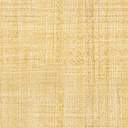 